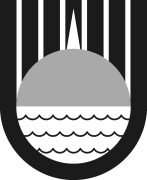 Муниципальное образование «Город Биробиджан»Еврейской автономной областиМЭРИЯ ГОРОДАПОСТАНОВЛЕНИЕ________	№ ________Об утверждении графика проведения ремонтных работ в муниципальных дошкольных образовательных организациях муниципального образования «Город Биробиджан» Еврейской автономной области в 2022 годуВ соответствии с Уставом муниципального образования «Город Биробиджан» Еврейской автономной области мэрия городаПОСТАНОВЛЯЕТ:1. Утвердить прилагаемый график проведения ремонтных работ в муниципальных дошкольных образовательных организациях  муниципального образования «Город Биробиджан» Еврейской автономной области в 2022 году.2. Руководителям муниципальных дошкольных образовательных организаций муниципального образования «Город Биробиджан» Еврейской автономной области обеспечить своевременное  выполнение ремонтных работ в соответствии с графиком, указанном в пункте 1 настоящего постановления.3. Опубликовать настоящее постановление в «Муниципальной информационной газете» и сетевом издании «ЭСМИГ».4. Настоящее постановление вступает в силу после его официального опубликования.Мэр города	А.С. ГоловатыйГрафик проведения ремонтных работв муниципальных дошкольных образовательных организацияхмуниципального образования «Город Биробиджан» Еврейской автономной области в 2022 годуУТВЕРЖДЕНпостановлением мэрии города муниципального образования «Город Биробиджан» Еврейской автономной областиот _______________ № ______Наименование муниципального дошкольного образовательной организацииПериод проведения ремонтных работ12Муниципальное бюджетное дошкольное образовательное учреждение «Центр развития ребенка - детский сад № 3» с 18 по 29 июляМуниципальное бюджетное дошкольное образовательное учреждение «Детский сад № 5»с 30 мая по 10 июняМуниципальное бюджетное дошкольное образовательное учреждение «Детский сад № 11» с 18 по 29 июляМуниципальное бюджетное дошкольное образовательное учреждение «Детский сад № 12» с 18 по 29 июляМуниципальное бюджетное дошкольное образовательное учреждение «Детский сад № 15» с 14 по 30 июняМуниципальное бюджетное дошкольное образовательное учреждение «Детский сад № 16» с 14 по 27 июняМуниципальное бюджетное дошкольное образовательное учреждение «Детский сад компенсирующего вида № 21» с 20 июня по 01 июляМуниципальное бюджетное дошкольное образовательное учреждение «Центр развитияребенка - детский сад № 24» с 18 по 29 июляМуниципальное бюджетное дошкольное образовательное учреждение «Детский сад № 28» с 18 по 29 июляМуниципальное бюджетное дошкольное образовательное учреждение «Детский сад № 29» с 14 по 29 июляМуниципальное бюджетное дошкольное образовательное учреждение «Детский сад № 31» с 18 по 29 июляМуниципальное бюджетное дошкольное образовательное учреждение «Детский сад № 32» с 18 по 29 июляМуниципальное бюджетное дошкольное образовательное учреждение «Детский сад № 37» с 18 по 29 июляМуниципальное бюджетное дошкольное образовательное учреждение «Детский сад № 39» с 04 по 15 июляМуниципальное бюджетное дошкольное образовательное учреждение «Детский сад № 43» с 18 по 29 июля12Муниципальное бюджетное дошкольное образовательное учреждение «Детский сад № 44» с 18 по 29 июляМуниципальное бюджетное дошкольное образовательное учреждение «Центр развития ребенка - детский сад № 45» с 18 по 29 июляМуниципальное бюджетное дошкольное образовательное учреждение «Центр развития ребенка - детский сад № 48» с 18 по 29 июляМуниципальное бюджетное дошкольное образовательное учреждение «Детский сад № 49» с 11 по 22 июляМуниципальное бюджетное дошкольное образовательное учреждение «Детский сад № 50» с 18 по 29 июля